Yale General Internal Medicine Grand Rounds (GIM Grand Rounds) Presented byYale School of Medicine’s Department of Internal MedicineSection of General Internal Medicine      “Covid-19 Shots...When Less Is Not More!”Date: September 22, 2022 7:30 am - 8:30 am 				Zoom:  https://zoom.us/j/95341631860Texting code for today’s session: 35007                            Course Directors/Hosts: Lisa Puglisi, MD 203-784-7411 and Matt Ellman, MDThere is no corporate or commercial support for this activityFinancial Disclosure Information: Dr. Tuan has no relevant financial relationship(s) with ineligible companies to disclose; Dr. Ogbuagu reports Membership on Advisory Committees or Review Panels, Board Membership, etc.-Gilead|Membership on Advisory Committees or Review Panels, Board Membership, etc.-Janssen|Speakers Bureau-Gilead|Membership on Advisory Committees or Review Panels, Board Membership, etc.-Viiv - 09/12/2022Dr. Ellman, Dr. Puglisi, and Dr. O’Connor, course directors and faculty members for the Yale General Internal Medicine Faculty Meetings, have no relevant financial relationship(s) with ineligible companies to disclose.Patti Cavaliere, Vivian DuBrava, Michele Manganello, and Toni Boulay, coordinators/planners for the Yale General Internal Medicine Faculty Meetings, have no relevant financial relationship(s) with ineligible companies to disclose.Accreditation Statement: Yale School of Medicine is accredited by the Accreditation Council for Continuing Medical Education (ACCME) to provide continuing medical education for physicians. Designation Statement: Yale School of Medicine designates this Live Activity for a maximum of 1.00 AMA PRA Category 1 Credit(s)™. Physicians should only claim credit commensurate with the extent of their participation in the activity.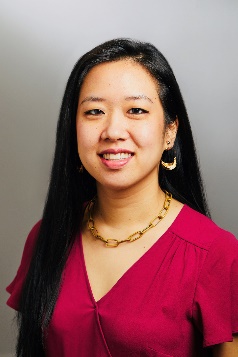 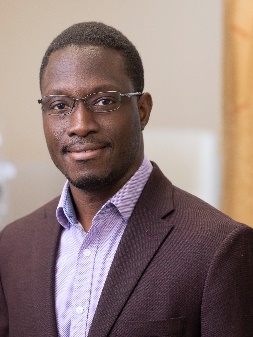 Program Goals: Learn about waning immunity following COVID-19 vaccinationDiscuss impact of viral evolution on COVID-19 vaccine efficacyRelay which individuals are most likely to benefit from variant-specific booster vaccinesTarget Audience: Medical Professionals 